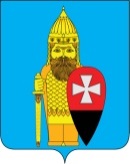 АДМИНИСТРАЦИЯ ПОСЕЛЕНИЯ ВОРОНОВСКОЕ В ГОРОДЕ МОСКВЕ ПОСТАНОВЛЕНИЕот 20.12.2016 года № 96Об утверждении Реестрамуниципальных услуг, предоставляемых администрацией поселения Вороновское в г. Москве       В соответствии с Федеральным законом от 27.07.2010 № 210-ФЗ «Об организации предоставления государственных и муниципальных услуг», Законом г. Москвы №56 от 06 ноября 2002 г. «Об организации местного самоуправления в г. Москве» ,Уставом поселения Вороновское:Утвердить Реестр муниципальных услуг, предоставляемых администрацией поселения Вороновское в г. Москве (Приложение)Опубликовать настоящее постановление в информационном бюллетене «Московский муниципальный вестник»Организационному отделу администрации поселения Вороновское разместить Реестр муниципальных услуг в разделе «Муниципальные услуги» официального сайта администрации.Настоящее постановление вступает в силу с момента официального опубликования.Контроль за исполнением настоящего постановления возложить на заместителя главы администрации поселения Вороновское Таратунину А.В.  Глава администрации   поселения Вороновское                                                                                       Е.П. Иванов                                                                                                                                                                                                                  Приложение  к постановлению  администрации поселения Вороновское№ 96 от 20.12.2016 г.Реестрмуниципальных услуг, оказываемых администрацией поселения Вороновское№ п/пНаименование муниципальной услугиПолучатели муниципальной услугиСтруктурное подразделение, отвечающее за оказание муниципальной услугиОснованиеОснованиеОснование1. Услуги в сфере жилищно-коммунального хозяйства1. Услуги в сфере жилищно-коммунального хозяйства1. Услуги в сфере жилищно-коммунального хозяйства1. Услуги в сфере жилищно-коммунального хозяйства1. Услуги в сфере жилищно-коммунального хозяйства1. Услуги в сфере жилищно-коммунального хозяйства1. Услуги в сфере жилищно-коммунального хозяйства1.Приватизация жилых помещений муниципального жилищного фонда.       Физические лицаАдминистрация поселения Вороновское, отдел жилищно-коммунального хозяйства и благоустройстваАдминистрация поселения Вороновское, отдел жилищно-коммунального хозяйства и благоустройстваПостановление главы сельского поселения Вороновское №33 от 09.11.2012 «Об утверждении административного регламента по предоставлению муниципальной услуги «Приватизация жилых помещений муниципального жилищного фонда»Постановление главы сельского поселения Вороновское №33 от 09.11.2012 «Об утверждении административного регламента по предоставлению муниципальной услуги «Приватизация жилых помещений муниципального жилищного фонда»2.Оформление справки о соответствии адреса земельного участкаФизические и юридические лицаАдминистрация поселения Вороновское, отдел жилищно-коммунального хозяйства и благоустройстваАдминистрация поселения Вороновское, отдел жилищно-коммунального хозяйства и благоустройстваПостановление администрации поселения Вороновское №19 от 24.02.2016 «Об утверждении административного регламента по предоставлению муниципальной услуги «Оформление справки о соответствии адреса земельного участка» Постановление администрации поселения Вороновское №19 от 24.02.2016 «Об утверждении административного регламента по предоставлению муниципальной услуги «Оформление справки о соответствии адреса земельного участка» 3.Заключение договоров социального найма жилого помещения.         Физические лицаАдминистрация поселения Вороновское , отдел жилищно-коммунального хозяйства и благоустройстваАдминистрация поселения Вороновское , отдел жилищно-коммунального хозяйства и благоустройстваАдминистрация поселения Вороновское , отдел жилищно-коммунального хозяйства и благоустройстваАдминистрация поселения Вороновское , отдел жилищно-коммунального хозяйства и благоустройства2. Услуги в сфере правовых и социальных отношений, информирования населения2. Услуги в сфере правовых и социальных отношений, информирования населения2. Услуги в сфере правовых и социальных отношений, информирования населения2. Услуги в сфере правовых и социальных отношений, информирования населения2. Услуги в сфере правовых и социальных отношений, информирования населения2. Услуги в сфере правовых и социальных отношений, информирования населения2. Услуги в сфере правовых и социальных отношений, информирования населения4.Выдача разрешений на вступление в брак лицам достигшим возраста 16 лет         Физические лицаАдминистрация поселения Вороновское , правовой отдел Администрация поселения Вороновское , правовой отдел Администрация поселения Вороновское , правовой отдел Постановление администрации поселения Вороновское №42 от 02.04.2013г. «Об утверждении административного регламента предоставления муниципальной услуги «Выдача разрешения вступления в брак лицам достигшим возраста 16 лет»5.Предоставление информации  о проводимых на территории мероприятиях, праздниках, социально-значимых событияхФизические и юридические лицаАдминистрация поселения Вороновское, организационный отделАдминистрация поселения Вороновское, организационный отделАдминистрация поселения Вороновское, организационный отделАдминистрация поселения Вороновское, организационный отдел